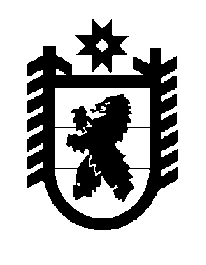 Российская Федерация Республика Карелия    ПРАВИТЕЛЬСТВО РЕСПУБЛИКИ КАРЕЛИЯРАСПОРЯЖЕНИЕот  12 апреля 2018 года № 283р-Пг. Петрозаводск В соответствии с частью 3 статьи 45 Градостроительного кодекса Российской Федерации, пунктом 9 статьи 5 Закона Республики Карелия                     от 2 ноября 2012 года № 1644-ЗРК «О некоторых вопросах градостроительной деятельности в Республике Карелия» утвердить документацию по планировке территории в составе проекта планировки и проекта межевания территории для размещения объекта регионального значения «Оптово-распределительный центр на территории Петрозаводского городского округа».
           Глава Республики Карелия                                                              А.О. Парфенчиков